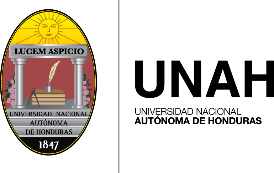 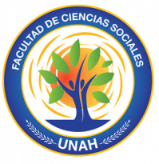 Universidad Nacional Autónoma de HondurasSecretaría de la Facultad de Ciencias SocialesSolicitud de equivalencias externas para estudiantes provenientes de universidades extranjerasSeñor (a) secretario (a) generalUNAHPresenteYo, ______________________________________, estudiante matriculado (a) en la carrera de ________________, con número de cuenta _______________, por este medio solicito a la Universidad Nacional Autónoma de Honduras (UNAH) que me conceda equivalencia (s) por cambio de universidad en la (s) asignatura (s) que detallo a continuación:(Lugar) _________________, a los ___ días de _______________ de 20___.________________.					Correo:______________________Firma del solicitante					Teléfono:_____________________Requisitos que debe presentar:Constancia de matrícula extendida por la DIPP.Solicitud de equivalencias en una hoja de papel bond tamaño oficio.Certificación de estudios y programas de asignaturas debidamente apostillados y traducidos (si fuere en un idioma diferente al español) por la Secretaría de Relaciones Exteriores.Programa de asignaturas firmado y sellado por la autoridad competente.Fotocopia de tarjeta de identidad o carnet de residencia.Boleta de pago:L100.00 Universidades centroamericanas (por asignatura).L200.00 Universidades no centroamericanas (por asignatura).Auto N° 1: Equivalencias externas para estudiantes provenientes de universidades extranjerasUniversidad Nacional Autónoma de Honduras, Secretaría General, Ciudad Universitaria José Trinidad Reyes, Tegucigalpa MDC, o Ciudad del Centro Regional _____________________, ___ de ______________ de 20___.Recibido siendo las __:__ (am [__] / pm [__]), la solicitud de equivalencias externas externas para estudiantes provenientes de universidades extranjeras, presentada por___________________________________________ con los siguientes documentos:  certificación de estudios y programas originales de asignatura debidamente apostillados y traducidos por la Secretaría de Relaciones Exteriores, fotocopia de tarjeta de identidad o carnet de residencia y boleta de pago por valor de L_________.____________________Secretario (a) general(Firma y sello).Nombre de la universidad y país de procedencia:Nombre de la universidad y país de procedencia:Nombre de la universidad y país de procedencia:UNAHUNAHUNAHCarrera anterior:Carrera anterior:Carrera anterior:Carrera actual:Carrera actual:Carrera actual:CódigoAsignaturaU. V.CódigoAsignaturaU. V.